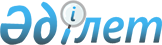 О внесении изменений в приказ Министра культуры и информации Республики Казахстан от 28 марта 2007 года № 93 "Об утверждении Правил присвоения звания "Народный" (образцовый) коллективам художественной самодеятельности"Приказ Министра культуры и спорта Республики Казахстан от 27 января 2021 года № 17. Зарегистрирован в Министерстве юстиции Республики Казахстан 28 января 2021 года № 22138       В соответствии с подпунктом 28) статьи 7 Закона Республики Казахстан от 15 декабря 2006 года "О культуре" и с подпунктом 1) статьи 10 Закона Республики Казахстан от 15 апреля 2013 года "О государственных услугах" ПРИКАЗЫВАЮ:       1. Внести в приказ Министра культуры и информации Республики Казахстан от 28 марта 2007 года № 93 "Об утверждении Правил присвоения звания "Народный" (образцовый) коллективам художественной самодеятельности (зарегистрирован в Реестре государственной регистрации нормативных правовых актов за № 4632, опубликован в марте-апреле 2007 года в Собрании актов центральных исполнительных и иных центральных государственных органов Республики Казахстан) следующие изменения:       заголовок изложить в следующей редакции:       "Об утверждении Правил присвоения звания "Народный" или "Образцовый" коллективам художественной самодеятельности";       пункт 1 изложить в следующей редакции:       "1. Утвердить прилагаемые Правила присвоения звания "Народный" или "Образцовый" коллективам художественной самодеятельности.";       Правила присвоения звания "Народный" (образцовый) коллективам художественной самодеятельности, утвержденные указанным приказом, изложить в новой редакции согласно приложению к настоящему приказу.      2. Департаменту по делам культуры и искусства Министерства культуры и спорта Республики Казахстан в установленном законодательством порядке обеспечить:      1) государственную регистрацию настоящего приказа в Министерстве юстиции Республики Казахстан;      2) после введения в действие настоящего приказа размещение его на интернет-ресурсе Министерства культуры и спорта Республики Казахстан;      3) в течение двух рабочих дней после исполнения мероприятий, предусмотренных настоящим пунктом, представление в Департамент юридической службы Министерства культуры и спорта Республики Казахстан сведений об исполнении мероприятий.      3. Контроль за исполнением настоящего приказа возложить на курирующего вице-министра культуры и спорта Республики Казахстан.      4. Настоящий приказ вводится в действие по истечении десяти календарных дней после дня его первого официального опубликования.      "СОГЛАСОВАН"
Министерство цифрового развития, 
инноваций и аэрокосмической промышленности
Республики Казахстан Правила присвоения звания "Народный" или "Образцовый" коллективам художественной самодеятельности Глава 1. Общие положения       1. Настоящие Правила присвоения звания "Народный" или "Образцовый" коллективам художественной самодеятельности (далее – Правила) разработаны в соответствии с подпунктом 28) статьи 7 Закона Республики Казахстан от 15 декабря 2006 года "О культуре" и с подпунктом 1) статьи 10 Закона Республики Казахстан от 15 апреля 2013 года "О государственных услугах" (далее – Закон) и определяют порядок присвоения звания "Народный" или "Образцовый" коллективам художественной самодеятельности.      2. Звания "Народный" или "Образцовый" присваиваются коллективам художественной самодеятельности.      3. Звания "Народный" или "Образцовый" коллективам художественной самодеятельности присваиваются для создания дополнительных стимулов в работе коллективов художественной самодеятельности, обеспечения высокого уровня их творческой деятельности, поддержки талантливых самодеятельных исполнителей для дальнейшего профессионального становления одаренных людей во всех возрастных группах. Глава 2. Порядок присвоения звания "Народный" или "Образцовый" коллективам художественной самодеятельности      4. Звание "Народный" или "Образцовый" присваивается при:       1) осуществлении непрерывной творческой деятельности не менее 5 лет;        2) наличии высокого уровня исполнительского мастерства;        3) проведении учебно-воспитательных занятий и творческой работы по следующим жанрам: оркестры народных инструментов, духовые и эстрадные, вокально-инструментальные ансамбли и группы, ансамбли песни и танца, вокальные, хореографические, цирковые, изобразительного и декоративно-прикладного искусства и фотоискусства;        4) наличии в репертуаре произведений отечественного и зарубежного искусства, народно-традиционного фольклорного творчества, в том числе произведений, способствующие нравственно-эстетическому воспитанию населения, а также совершенствовании исполнительского мастерства;       5) наличии призовых мест за участие в культурных мероприятиях (конкурсах, фестивалях районного, городского, областного, республиканского и международного значений);      6) освещении в средствах массовой информации регионального и/или республиканского уровнях (не менее 3 публикаций) о деятельности коллектива художественной самодеятельности.      5. Прием заявок на присвоение звания "Народный" или "Образцовый" коллективам художественной самодеятельности осуществляется в соответствии с порядком, определенным главой 3 настоящих Правил.      6. Для рассмотрения представленных заявок, определения соответствия коллективов художественной самодеятельности условиям, указанным в пункте 4 настоящих Правил, местные исполнительные органы областей, городов Нур-Султана, Алматы и Шымкента (далее – местные исполнительные органы) создают комиссии по присвоению звания "Народный" или "Образцовый" коллективам художественной самодеятельности (далее – Комиссия).        7. В состав Комиссии входят представитель уполномоченного органа в сфере культуры (далее – уполномоченный орган) и специалисты по жанрам.      Количество членов Комиссии является нечетным и состоит из председателя, членов и секретаря. Секретарь не является членом Комиссии.      8. Заседания Комиссии проводятся по мере поступления заявок в местные исполнительные органы (не менее 5 заявок) и считаются правомочными, если на них присутствует не менее двух третей от общего числа членов Комиссии.      9. По результатам рассмотрения представленных заявок Комиссия принимает решение о присвоении коллективу художественной самодеятельности звания "Народный" или "Образцовый", либо об отказе в присвоении коллективу художественной самодеятельности звания "Народный" или "Образцовый".      10. Решение об отказе в присвоении коллективу художественной самодеятельности звания "Народный" или "Образцовый" принимается Комиссией в случае недостоверности сведений в представленных заявках, либо несоответствия условиям, установленным пунктом 4 настоящих Правил.      11. Решение Комиссии принимается простым большинством голосов от общего числа присутствующих членов Комиссии. При равенстве голосов членов Комиссии голос председателя является решающим.       12. Решение Комиссии оформляется протоколом и подлежит подписанию председателем и присутствующими членами Комиссии.       13. На основании положительного решения Комиссии уполномоченный орган присваивает коллективу художественной самодеятельности звание "Народный" или "Образцовый" приказом его первого руководителя или лица его замещающего. Глава 3. Порядок оказания государственной услуги "Прием заявок на присвоение звания "Народный" или "Образцовый" коллективам художественной самодеятельности"      14. Государственная услуга "Прием заявок на присвоение звания "Народный" или "Образцовый" коллективам художественной самодеятельности" (далее – государственная услуга) оказывается местными исполнительными органами.      Перечень основных требований к оказанию государственной услуги, включающий характеристики процесса, форму, содержание и результат оказания, а также иные сведения с учетом особенностей предоставления государственной услуги изложены в стандарте государственной услуги "Прием заявок на присвоение звания "Народный" или "Образцовый" коллективам художественной самодеятельности (далее – стандарт) согласно приложению 1 к настоящим Правилам.      15. Для получения государственной услуги руководитель коллектива художественной самодеятельности (далее – руководитель коллектива) подает заявку на присвоение звания "Народный" или "Образцовый" коллективу художественной самодеятельности по форме согласно приложению 2 к настоящим Правилам с приложением документов, указанных в пункте 8 стандарта (далее – заявка) в канцелярию местного исполнительного органа или через веб-портал "электронного правительства" www.egov.kz, www.elicense.kz (далее – портал).      16. Заявка рассматривается в течение одного рабочего дня со дня поступления в местный исполнительный орган.      17. При подаче заявки через канцелярию местного исполнительного органа на его копии ставится штамп местного исполнительного органа, содержащий дату, время приема и номер входящих заявок, с указанием фамилии, имени, отчества (при его наличии) лица, принявшего заявку. При обращении через портал в "личном кабинете" руководителя коллектива отображается статус о принятии запроса на оказание государственной услуги с указанием даты и времени получения результата.       18. Работник канцелярии местного исполнительного органа осуществляет прием, регистрацию заявки и передает ее руководителю местного исполнительного органа для определения ответственного исполнителя в день его поступления.        В случае обращения руководителя коллектива после окончания рабочего времени, в выходные, праздничные дни согласно Трудовому кодексу Республики Казахстан от 23 ноября 2015 года и Закону Республики Казахстан от 13 декабря 2001 года "О праздниках в Республике Казахстан", прием заявки, выдача оказания государственной услуги осуществляется на следующий рабочий день.       19. Руководитель местного исполнительного органа определяет ответственного исполнителя и передает заявку ему на исполнение.        20. Ответственный исполнитель местного исполнительного органа, по итогам рассмотрения заявки, подготавливает расписку о приеме заявки на присвоение звания "Народный" или "Образцовый" коллективу художественной самодеятельности (далее – расписка о приеме) по форме согласно приложению 3 к настоящим Правилам, либо расписку об отказе в приеме заявки на присвоение звания "Народный" или "Образцовый" коллективу художественной самодеятельности (далее – расписка об отказе) по форме согласно приложению 4 к настоящим Правилам и направляет руководителю местного исполнительного органа.      21. Руководитель местного исполнительного органа подписывает расписку о приеме либо расписку об отказе. Ответственный исполнитель местного исполнительного органа направляет результат оказания государственной услуги руководителю коллектива на бумажном носителе в случае его обращения в канцелярию или в электронной форме в случае его обращения на портал.      Основания для отказа в оказании государственной услуги, указаны в пункте 9 стандарта.      22. При обращении на бумажном носителе, результат оказания государственной услуги оформляется в электронной форме, распечатывается и заверяется печатью и подписью уполномоченного лица местного исполнительного органа.       При обращении посредством портала результат оказания государственной услуги направляется руководителю коллектива в "личный кабинет" в форме электронного документа, подписанного электронной цифровой подписью уполномоченного лица местного исполнительного органа.        23. Местные исполнительные органы обеспечивают внесение данных о стадии оказания государственной услуги в информационную систему мониторинга оказания государственных услуг в соответствие с подпунктом 11) пункта 2 статьи 5 Закона. Глава 4. Порядок обжалования решений, действий (бездействия) услугодателя и (или) его должностных лиц по вопросам оказания государственной услуги      24. В случае обжалования решений, действий (бездействия) услугодателя и (или) его должностных лиц по вопросам оказания государственной услуги: жалоба подается на имя руководителя местных исполнительных органов по адресам, указанным на интернет-ресурсе уполномоченного органа в области культуры: www.mсs.gov.kz, в разделе "Государственные услуги".      Жалоба подается в письменной форме по почте, посредством портала либо нарочно через канцелярию местных исполнительных органов.      В жалобе, которая подписывается руководителем коллектива, указывается фамилия, имя, отчество (при его наличии), почтовый адрес.      Подтверждением принятия жалобы является ее регистрация (штамп, входящий номер и дата) в канцелярии местных исполнительных органов.      Жалоба руководителя коллектива, поступившая в адрес местных исполнительных органов, подлежит рассмотрению в течение 5 (пяти) рабочих дней со дня ее регистрации.      Мотивированный ответ о результатах рассмотрения жалобы направляется руководителю коллектива посредством почтовой связи либо выдается нарочно в канцелярии местных исполнительных органов.      Также, информацию о порядке обжалования действий (бездействия) работника местных исполнительных органов можно получить по телефону Единого контакт-центра по вопросам оказания государственных услуг: 1414, 8 800 080 7777.      При отправке жалобы через портал руководителю коллектива из его "личного кабинета" доступна информация об обращении, которая обновляется в ходе обработки обращения местными исполнительными органами (отметки о доставке, регистрации, исполнении, ответ о рассмотрении или отказе в рассмотрении жалобы).      В случае несогласия с результатами оказанной государственной услуги руководитель коллектива обращается с жалобой в уполномоченный орган по оценке и контролю за качеством оказания государственных услуг.      Жалоба руководителя коллектива, поступившая в адрес уполномоченного органа в области культуры по оценке и контролю за качеством оказания государственных услуг, подлежит рассмотрению в течение 15 (пятнадцати) рабочих дней со дня ее регистрации.      25. В случаях несогласия с результатами оказанной государственной услуги, руководитель коллектива обращается в суд в установленном законодательством Республики Казахстан порядке.              Заявка на присвоение звания "Народный" или "Образцовый" 
                   коллективу художественной самодеятельности       Прошу принять заявку на присвоение звания "Народный" или "Образцовый"  
коллективу художественной самодеятельности 
 __________________________________________________________ (название).      Приложение: на ____ листах.       (к заявке прилагаются документы согласно пункту 8 Стандарта государственной услуги  
"Прием заявок на присвоение звания "Народный" или "Образцовый" коллективам  
художественной самодеятельности)       Согласен (на) на использование сведений, составляющих охраняемую законом тайну,  
содержащихся в информационных системах      Дата заполнения заявки _______________________ Подпись _________              Расписка о приеме заявки на присвоение звания "Народный" или 
             "Образцовый" коллективу художественной самодеятельности       Настоящим подтверждается прием заявки на присвоение звания "Народный" или  
"Образцовый" коллективу художественной самодеятельности  
___________________________________________________________(название)  
согласно перечню документов, а именно:       Наименование документов:  
1) ______________________________________ ;  
2) ______________________________________ ;  
3)_______________________________________;  
_________________________________________;  
_________________________________________;  
_________________________________________; 
Настоящая расписка составлена в 2 экземплярах      Дата заполнения: " " __________ 20 __ года              Расписка об отказе в приеме заявки на присвоение звания "Народный" 
             или "Образцовый" коллективу художественной самодеятельности       __________________________________________________________________  
       наименование местного исполнительного органа области, городов   
Нур-Султана, Алматы и Шымкента       отказывает в приеме заявки на присвоение звания Народный" или "Образцовый" 
 коллективу художественной самодеятельности  
___________________________________________________________
                    (название) 
ввиду неполноты документов, а именно: 
1) (указывается вид отсутствующего документа); 
2) (указывается вид отсутствующего документа); 
3) (указывается вид отсутствующего документа). 
Настоящая расписка составлена в 2 экземплярах, по одному для каждой стороны.      Дата заполнения: " " __________ 20 ____© 2012. РГП на ПХВ «Институт законодательства и правовой информации Республики Казахстан» Министерства юстиции Республики Казахстан      Министр культуры и спорта 
Республики Казахстан А. РаимкуловаУтверждены приказом
Министр культуры и спорта 
Республики Казахстан
от 27 января 2021 года № 17Утверждены приказом 
Министра культуры и информации
Республики Казахстан
от 28 марта 2007 года № 93Приложение 1 к Правилам
 присвоения звания "Народный" 
или "Образцовый" коллективам
 художественной самодеятельностиПриложение 1 к Правилам
 присвоения звания "Народный" 
или "Образцовый" коллективам
 художественной самодеятельностиСтандарт государственной услуги "Прием заявок на присвоение звания "Народный" или "Образцовый" коллективам художественной самодеятельности"Стандарт государственной услуги "Прием заявок на присвоение звания "Народный" или "Образцовый" коллективам художественной самодеятельности"Стандарт государственной услуги "Прием заявок на присвоение звания "Народный" или "Образцовый" коллективам художественной самодеятельности"Стандарт государственной услуги "Прием заявок на присвоение звания "Народный" или "Образцовый" коллективам художественной самодеятельности"1.Наименование услугодателяМестные исполнительные органы областей, городов Нур-Султана, Алматы и ШымкентаМестные исполнительные органы областей, городов Нур-Султана, Алматы и Шымкента2.Способы предоставления государственной услуги1) канцелярию услугодателя;
2) веб-портал "электронного правительства" www.egov.kz, www.elicense.kz1) канцелярию услугодателя;
2) веб-портал "электронного правительства" www.egov.kz, www.elicense.kz3.Срок оказания государственной услуги1 (один) рабочий день1 (один) рабочий день4.Форма оказания государственной услуги Электронная (частично автоматизированная)/бумажная  Электронная (частично автоматизированная)/бумажная 5.Результат оказания государственной услугиРасписка о приеме заявки на присвоение звания "Народный" или "Образцовый" коллективу художественной самодеятельности по форме согласно приложению 3 к настоящим Правилам, либо расписка об отказе в приеме заявки на присвоение звания "Народный" или "Образцовый" коллективу художественной самодеятельности по форме согласно приложению 4 к настоящим Правилам.
При обращении к услугодателю за результатом оказания государственной услуги на бумажном носителе, результат оказания государственной услуги оформляется в электронной форме, распечатывается и заверяется печатью и подписью уполномоченного лица услугодателя.
При обращении услугополучателя посредством портала результат оказания государственной услуги направляется услугополучателю в "личный кабинет" в форме электронного документа, подписанного электронной цифровой подписью (далее – ЭЦП) уполномоченного лица услугодателя.Расписка о приеме заявки на присвоение звания "Народный" или "Образцовый" коллективу художественной самодеятельности по форме согласно приложению 3 к настоящим Правилам, либо расписка об отказе в приеме заявки на присвоение звания "Народный" или "Образцовый" коллективу художественной самодеятельности по форме согласно приложению 4 к настоящим Правилам.
При обращении к услугодателю за результатом оказания государственной услуги на бумажном носителе, результат оказания государственной услуги оформляется в электронной форме, распечатывается и заверяется печатью и подписью уполномоченного лица услугодателя.
При обращении услугополучателя посредством портала результат оказания государственной услуги направляется услугополучателю в "личный кабинет" в форме электронного документа, подписанного электронной цифровой подписью (далее – ЭЦП) уполномоченного лица услугодателя.6.Размер оплаты, взимаемой с услугополучателя при оказании государственной услуги, и способы ее взимания в случаях, предусмотренных законодательством Республики Казахстан Бесплатно  Бесплатно 7. График работы 1) услугодатель – с понедельника по пятницу включительно с 9.00 часов до 18.30 часов, с перерывом на обед с 13.00 часов до 14.30 часов, кроме выходных и праздничных дней, согласно трудовому законодательству Республики Казахстан.
Прием заявок и выдача результатов оказания государственной услуги осуществляется с 09.00 часов до 17.30 часов с перерывом на обед с 13.00 часов до 14.30 часов.
Прием осуществляется в порядке очереди, без предварительной записи и ускоренного обслуживания.
2) портала – круглосуточно, за исключением технических перерывов в связи с проведением ремонтных работ.
При обращении услугополучателя после окончания рабочего времени, в выходные и праздничные дни, согласно трудовому законодательству Республики Казахстан, прием заявок и выдача результатов оказания государственной услуги осуществляется следующим рабочим днем.
Адреса и места оказания государственной услуги размещены на:
1) официальном интернет-ресурсе уполномоченного органа в области культуры;
2) официальном интернет-ресурсе услугодателя;
3) портале.1) услугодатель – с понедельника по пятницу включительно с 9.00 часов до 18.30 часов, с перерывом на обед с 13.00 часов до 14.30 часов, кроме выходных и праздничных дней, согласно трудовому законодательству Республики Казахстан.
Прием заявок и выдача результатов оказания государственной услуги осуществляется с 09.00 часов до 17.30 часов с перерывом на обед с 13.00 часов до 14.30 часов.
Прием осуществляется в порядке очереди, без предварительной записи и ускоренного обслуживания.
2) портала – круглосуточно, за исключением технических перерывов в связи с проведением ремонтных работ.
При обращении услугополучателя после окончания рабочего времени, в выходные и праздничные дни, согласно трудовому законодательству Республики Казахстан, прием заявок и выдача результатов оказания государственной услуги осуществляется следующим рабочим днем.
Адреса и места оказания государственной услуги размещены на:
1) официальном интернет-ресурсе уполномоченного органа в области культуры;
2) официальном интернет-ресурсе услугодателя;
3) портале.8.Перечень документов необходимых для оказания государственной услугив канцелярию услугодателя:
1) заявка на присвоение звания "Народный" или "Образцовый" коллективу художественной самодеятельности от руководителя коллектива художественной самодеятельности по форме согласно приложению 2 к настоящим Правилам;
2) протокол собрания коллектива художественной самодеятельности;
3) творческая характеристика на коллектив, с указанием следующей информации:
сведения о руководителях;
репертуар и план учебно-воспитательной работы на текущий год;
программа выступления коллектива;
список состава участников;
4) копии документов, свидетельствующие о получении призовых мест;
5) материалы, опубликованные в средствах массовой информации местного и/или республиканского уровня (не менее 3 публикаций) о деятельности коллектива художественной самодеятельности;
на портал:
1) заявка на присвоение звания "Народный" или "Образцовый" коллективу художественной самодеятельности от руководителя коллектива художественной самодеятельности в форме электронного документа по форме согласно приложению 2 к настоящим Правилам, удостоверенного ЭЦП услугополучателя;
2) электронная копия протокола собрания коллектива художественной самодеятельности;
3) электронная копия творческой характеристики на коллектив, с указанием следующей информации:
сведения о руководителях;
репертуар и план учебно-воспитательной работы на текущий год;
программы выступления коллектива;
список состава участников;
4) электронные копии документов, свидетельствующие о получении призовых мест;
5) электронные копии материалов, опубликованных в средствах массовой информации местного и/или республиканского уровня (не менее 3 публикаций) о деятельности коллектива художественной самодеятельности в электронном формате.в канцелярию услугодателя:
1) заявка на присвоение звания "Народный" или "Образцовый" коллективу художественной самодеятельности от руководителя коллектива художественной самодеятельности по форме согласно приложению 2 к настоящим Правилам;
2) протокол собрания коллектива художественной самодеятельности;
3) творческая характеристика на коллектив, с указанием следующей информации:
сведения о руководителях;
репертуар и план учебно-воспитательной работы на текущий год;
программа выступления коллектива;
список состава участников;
4) копии документов, свидетельствующие о получении призовых мест;
5) материалы, опубликованные в средствах массовой информации местного и/или республиканского уровня (не менее 3 публикаций) о деятельности коллектива художественной самодеятельности;
на портал:
1) заявка на присвоение звания "Народный" или "Образцовый" коллективу художественной самодеятельности от руководителя коллектива художественной самодеятельности в форме электронного документа по форме согласно приложению 2 к настоящим Правилам, удостоверенного ЭЦП услугополучателя;
2) электронная копия протокола собрания коллектива художественной самодеятельности;
3) электронная копия творческой характеристики на коллектив, с указанием следующей информации:
сведения о руководителях;
репертуар и план учебно-воспитательной работы на текущий год;
программы выступления коллектива;
список состава участников;
4) электронные копии документов, свидетельствующие о получении призовых мест;
5) электронные копии материалов, опубликованных в средствах массовой информации местного и/или республиканского уровня (не менее 3 публикаций) о деятельности коллектива художественной самодеятельности в электронном формате.9.Основание для отказа в оказании государственной услуги, установленные законодательством Республики КазахстанОснованием для отказа в приеме заявки является представление услугополучателем неполного пакета документов и/или предоставление документов с истекшим сроком действия.Основанием для отказа в приеме заявки является представление услугополучателем неполного пакета документов и/или предоставление документов с истекшим сроком действия.10.Иные требования с учетом особенностей оказания государственной услуги, в том числе оказываемой в электронной форме и через Государственную корпорациюОсобенности оказания государственной услуги услугополучателям с ограниченными возможностями при обращении к услугодателю: здание оборудовано пандусами, предназначенными для доступа людей с ограниченными возможностями.
Адреса и места оказания государственной услуги размещены на интернет-ресурсе уполномоченного органа в области культуры: www.mcs.gov.kz в разделе "Государственные услуги".
Услугополучатель имеет возможность получения информации о порядке и статусе оказания государственной услуги посредством обращения в единый контакт-центр по вопросам оказания государственных услуг: 1414, 8 800 080 7777.
Контактные телефоны справочных служб по вопросам оказания государственной услуги указаны на интернет-ресурсе уполномоченного органа: www.mсs.gov.kz, в разделе "Государственные услуги". Единый контакт-центр по вопросам оказания государственных услуг: 1414, 8 800 080 7777.Особенности оказания государственной услуги услугополучателям с ограниченными возможностями при обращении к услугодателю: здание оборудовано пандусами, предназначенными для доступа людей с ограниченными возможностями.
Адреса и места оказания государственной услуги размещены на интернет-ресурсе уполномоченного органа в области культуры: www.mcs.gov.kz в разделе "Государственные услуги".
Услугополучатель имеет возможность получения информации о порядке и статусе оказания государственной услуги посредством обращения в единый контакт-центр по вопросам оказания государственных услуг: 1414, 8 800 080 7777.
Контактные телефоны справочных служб по вопросам оказания государственной услуги указаны на интернет-ресурсе уполномоченного органа: www.mсs.gov.kz, в разделе "Государственные услуги". Единый контакт-центр по вопросам оказания государственных услуг: 1414, 8 800 080 7777.Приложение 2 к Правилам
 присвоения звания "Народный" 
или "Образцовый" коллективам
 художественной самодеятельностиПриложение 2 к Правилам
 присвоения звания "Народный" 
или "Образцовый" коллективам
 художественной самодеятельностиФормаФорма_____________________________
Местный исполнительный орган
области, городов Нур-Султана,
Алматы и Шымкента
______________________________
фамилия, имя, отчество
(при его наличии) руководителя
коллектива художественной
самодеятельности
_________________________
(адрес)_____________________________
Местный исполнительный орган
области, городов Нур-Султана,
Алматы и Шымкента
______________________________
фамилия, имя, отчество
(при его наличии) руководителя
коллектива художественной
самодеятельности
_________________________
(адрес)Приложение 3 к Правилам
 присвоения звания "Народный" 
или "Образцовый" коллективам
 художественной самодеятельностиФорма______________________________
фамилия, имя, отчество (при его
наличии) руководителя коллектива
художественной самодеятельности
______________________________
(адрес)Уполномоченное должностное лицо местного исполнительного органа области, городов Нур-Султана, Алматы и Шымкента _______________________________ (фамилия, имя, отчество (при его наличии)Место для печати __________________ (при ее наличии)Приложение 4 к Правилам
 присвоения звания "Народный" 
или "Образцовый" коллективам
 художественной самодеятельностиФорма_______________________________
фамилия, имя, отчество (при его
наличии) руководителя коллектива
художественной самодеятельности
_____________________________
(адрес) Уполномоченное должностное лицо местного исполнительного органа области, 
 городов Нур-Султана, Алматы и Шымкента _______________________________ (фамилия, имя, отчество (при его наличии)Место для печати __________________  (при ее наличии)